SUPPLEMENTARY MATERIALSTable S1: Statistical parameters (along with Cohen’s d effect sizes) from HLM for the assistive effects of the Playskin on the outcome variables at hip, chest, and eye level during the Baseline, Intervention, and Post-Intervention Phase; OFF = Playskin OFF condition; OFF/ON = difference between Playskin OFF and ON conditions; statistically significant p values in the comparison variable OFF/ON are marked in boldTable S2: Statistical parameters (along with Cohen’s d effect sizes) from HLM for the rehabilitative effects of the Playskin on the outcome variables at hip, chest, and eye level; B = Baseline; B/I = change from Baseline to Intervention; B/PI = change from Baseline to Post-Intervention; statistically significant p values in the comparison variables B/I and B/PI are marked in boldFigure 1S: Summarized observed data comparing infants’ performance with (ON) and without (OFF) the Playskin during Baseline, Intervention, and Post-Intervention for each level of object presentation; * marks statistically significant effects (p ≤ .05); † marks marginally significant effects (p ≤ .10).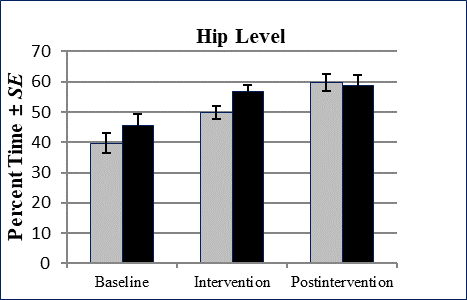 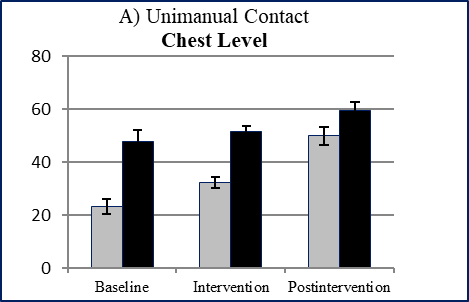 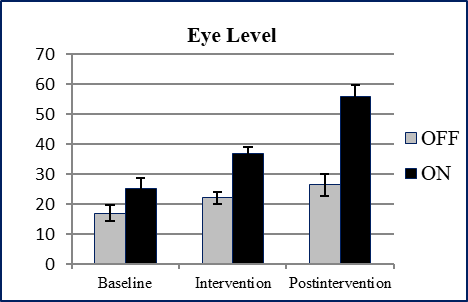 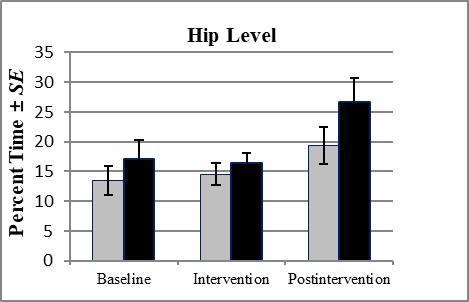 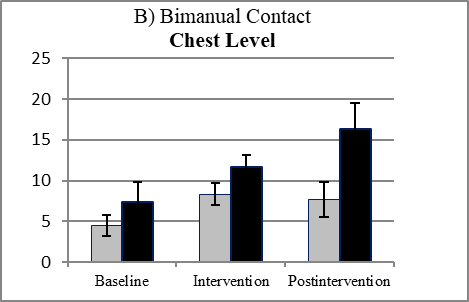 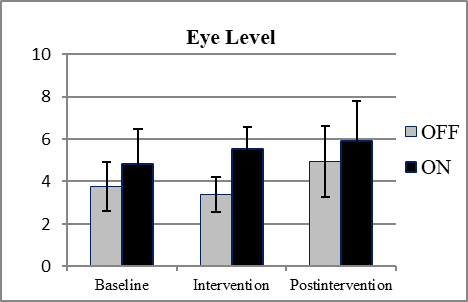 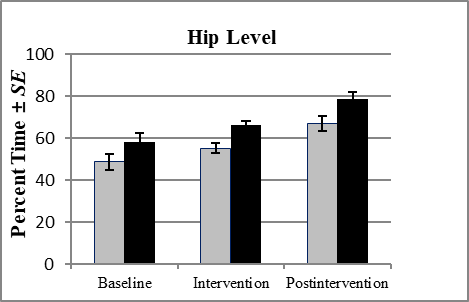 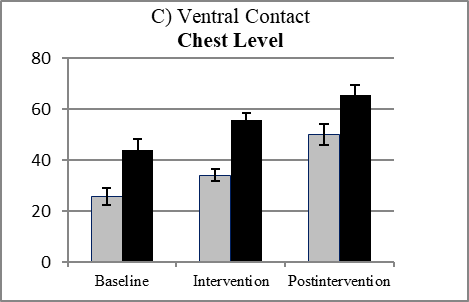 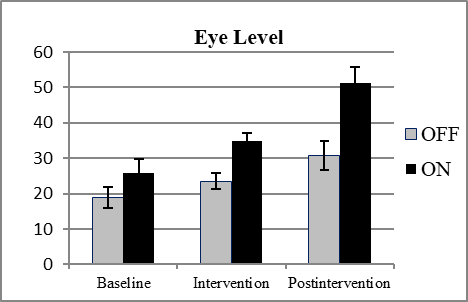 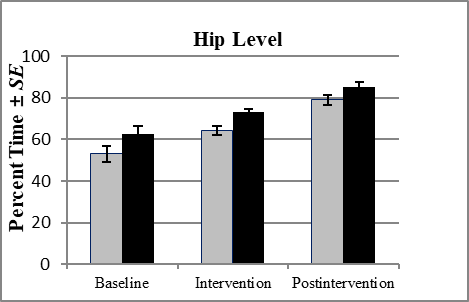 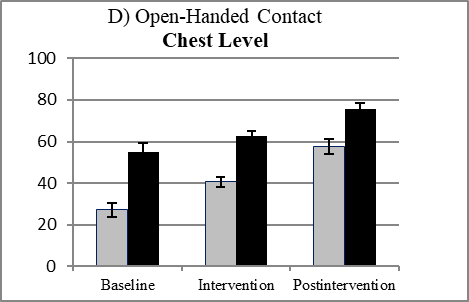 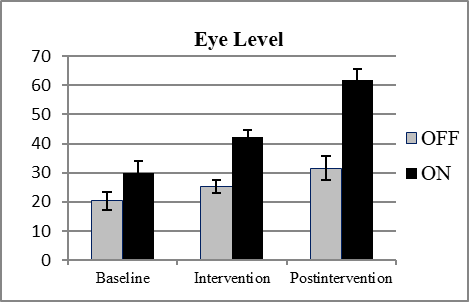 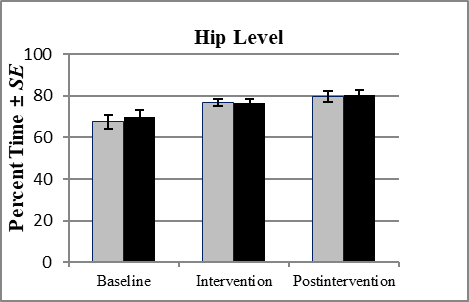 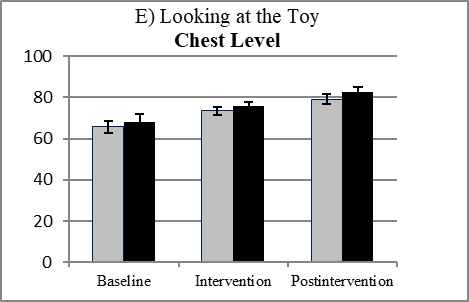 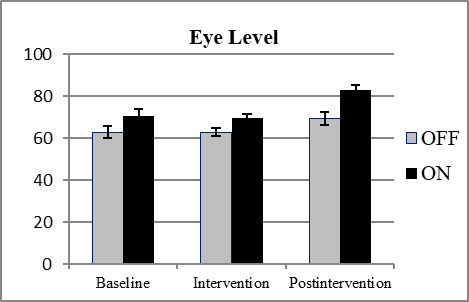 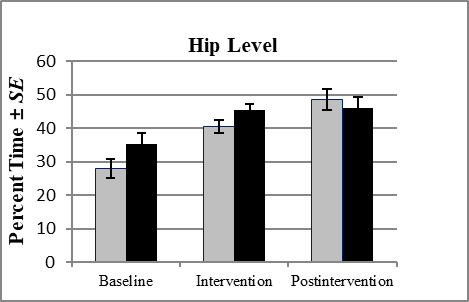 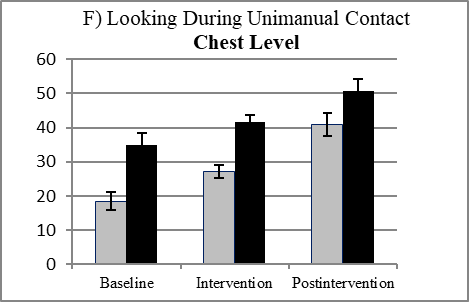 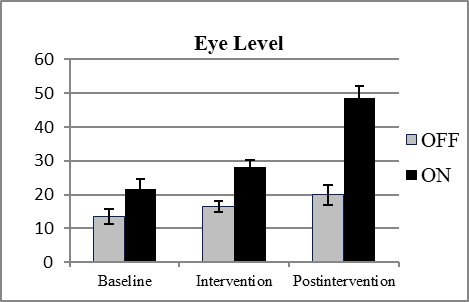 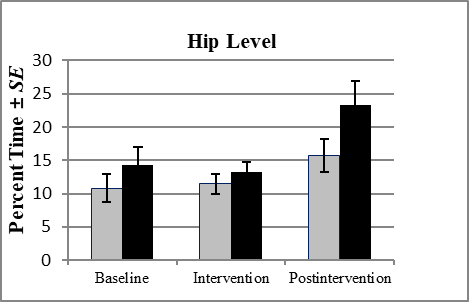 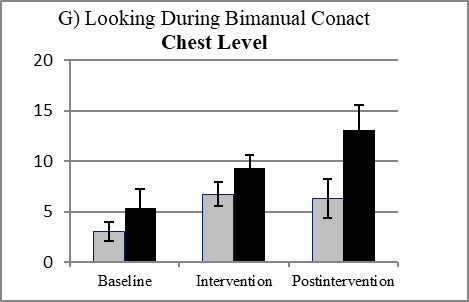 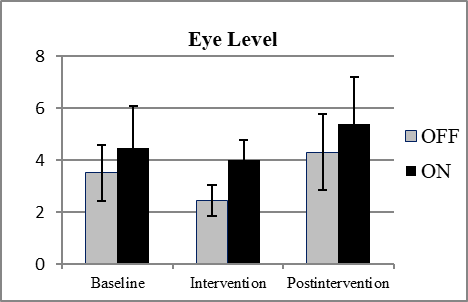 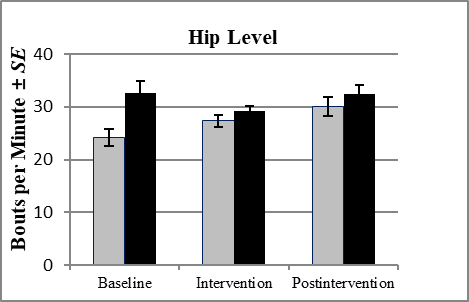 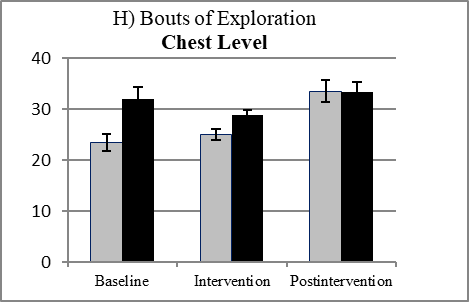 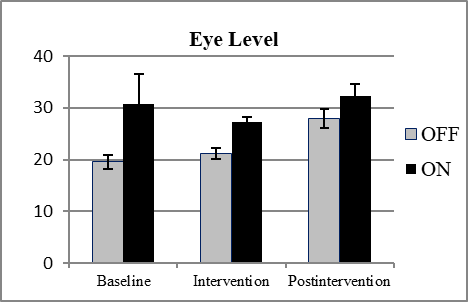 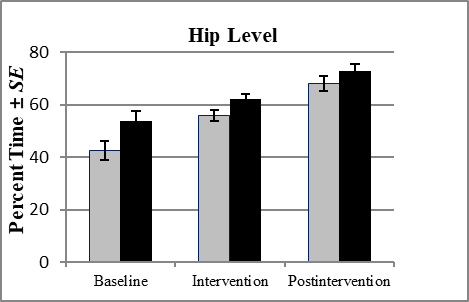 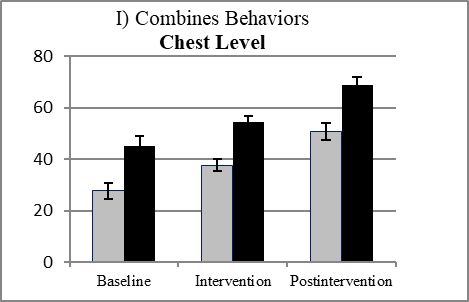 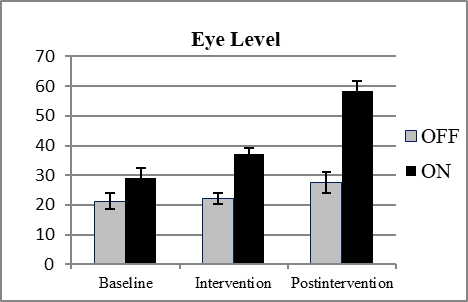 BASELINEINTERVENTIONPOST-INTERVENTIONUnimanual contactEyesOFF: β = 15.61, t(16) = 3.39, SE = 4.61, p = .004OFF/ON: β = 9.65, t(69) = 2.66, SE = 3.63, p = .010d = 0.64OFF: β = 23.24, t(16) = 3.84, SE = 6.06, p = .001OFF/ON: β = 6.42, t(16) = 1.30, SE = 4.92, p = .211d = 0.65OFF: β = 30.91, t(10) = 4.15, SE = 7.45, p = .002OFF/ON: β = 20.32, t(10) = 2.68, SE = 7.59, p = .023d = 1.69ChestOFF: β = 23.53, t(16) = 4.41, SE = 5.34, p < .001OFF/ON: β = 25.39, t(16) = 3.85, SE = 6.60, p = .001d = 1.93OFF: β = 29.93, t(16) = 5.84, SE = 5.13, p < .001OFF/ON: β = 12.04, t(16) = 2.52, SE = 4.78, p = .023d = 1.26OFF: β = 49.12, t(10) = 9.97, SE = 4.93, p < .001OFF/ON: β = 4.99, t(72) = 1.13, SE = 4.43, p = .264d = 0.27HipsOFF: β = 35.52, t(16) = 6.53, SE = 5.44, p < .001OFF/ON: β = 0.46, t(63) = 0.10, SE = 4.52, p = .919d = 0.03OFF: β = 44.67, t(16) = 10.46, SE = 4.27, p < .001OFF/ON: β = 4.93, t(252) = 1.80, SE = 2.73, p = .072d = 0.23OFF: β = 53.50, t(10) = 9.79, SE = 5.47, p < .001OFF/ON: β = 2.48, t(73) = 0.60, SE = 4.11, p = .548d = 0.14Bimanual contactEyesOFF: β = 3.75, t(16) = 1.46, SE = 2.58, p = .165OFF/ON: β = 1.49, t(69) = 0.83, SE = 1.81, p = .412d = 0.20OFF: β = 3.04, t(16) = 1.90, SE = 1.60, p = .076OFF/ON: β = 1.19, t(253) = 1.05, SE = 1.13, p = .293d = 0.13OFF: β = 5.84, t(10) = 1.94, SE = 3.00, p = .081OFF/ON: β = 1.07, t(71) = 0.45, SE = 2.40, p = .656d = 0.11ChestOFF: β = 4.79, t(16) = 2.43, SE = 1.97, p = .027OFF/ON: β = 2.52, t(67) = 0.88, SE = 2.86, p = .381d = 0.22OFF: β = 7.67, t(16) = 2.55, SE = 3.00, p = .021OFF/ON: β = 2.15, t(254) = 1.17, SE = 1.83, p = .242d = 0.15OFF: β = 9.33, t(10) = 1.91, SE = 4.88, p = .085OFF/ON: β = 8.29, t(72) = 2.07, SE = 4.00, p = .042d = 0.49HipsOFF: β = 15.57, t(16) = 3.44, SE = 4.53, p = .003OFF/ON: β = 0.86, t(63) = 0.21, SE = 4.17, p = .838d = 0.05OFF: β = 14.05, t(16) = 3.70, SE = 3.80, p = .002OFF/ON: β = 2.29, t(252) = 0.94, SE = 2.43, p = .347d = 0.12OFF: β = 23.47, t(10) = 3.28, SE = 7.15, p = .008OFF/ON: β = 2.23, t(73) = 0.54, SE = 4.12, p = .591d = 0.13Ventral contactEyesOFF: β = 17.48, t(16) = 3.13, SE = 5.58, p = .006OFF/ON: β = 7.53, t(69) = 1.64, SE = 4.60, p = .106d = 0.39OFF: β = 23.64, t(16) = 3.78, SE = 6.26, p = .002OFF/ON: β = 5.33, t(16) = 1.35, SE = 3.94, p = .195d = 0.68OFF: β = 36.34, t(10) = 3.99, SE = 9.11, p = .003OFF/ON: β = 15.02, t(10) = 2.05, SE = 7.32, p = .067d = 1.30ChestOFF: β = 25.60, t(16) = 4.35, SE = 5.89, p < .001OFF/ON: β = 19.32, t(67) = 3.07, SE = 6.29, p = .003d = 0.75OFF: β = 33.85, t(16) = 4.80, SE = 7.05, p < .001OFF/ON: β = 13.37, t(16) = 2.64, SE = 5.07, p = .018d = 1.32OFF: β = 54.00, t(10) = 8.14, SE = 6.64, p < .001OFF/ON: β = 10.52, t(72) = 2.20, SE = 4.78, p = .031d = 0.52HipsOFF: β = 46.66, t(16) = 6.18, SE = 7.55, p < .001OFF/ON: β = 2.29, t(63) = 0.46, SE = 4.95, p = .645d = 0.12OFF: β = 51.31, t(16) = 8.08, SE = 6.35, p < .001OFF/ON: β = 9.02, t(252) = 3.51, SE = 2.57, p < .001d = 0.44OFF: β = 68.71, t(10) = 13.59, SE = 5.06, p < .001OFF/ON: β = 7.84, t(73) = 1.98, SE = 3.96, p = .051d = 0.46Open-handed contactOpen-handed contactEyesOFF: β = 19.00, t(16) = 3.10, SE = 6.12, p = .007OFF/ON: β = 11.66, t(69) = 2.85, SE = 4.09, p = .006d = 0.69OFF: β = 25.91, t(16) = 3.73, SE = 6.95, p = .002OFF/ON: β = 7.65, t(16) = 1.49, SE = 5.13, p = .155d = 0.75OFF: β = 36.92, t(10) = 3.98, SE = 9.28, p = .003OFF/ON: β = 21.21, t(10) = 2.60, SE = 8.15, p = .026d = 1.64ChestOFF: β = 27.67, t(16) = 4.66, SE = 5.94, p < .001OFF/ON: β = 29.22, t(67) = 4.64, SE = 6.30, p < .001d = 1.13OFF: β = 37.30, t(16) = 5.47, SE = 6.81, p < .001OFF/ON: β = 13.85, t(16) = 2.73, SE = 5.08, p = .015d = 1.37OFF: β = 58.43, t(10) = 11.76, SE = 4.97, p < .001OFF/ON: β = 13.28, t(72) = 3.13, SE = 4.24, p = .003d = 0.74HipsOFF: β = 51.04, t(16) = 6.85, SE = 7.45, p < .001OFF/ON: β = 0.58, t(63) = 0.12, SE = 4.76, p = .903d = 0.03OFF: β = 58.50, t(16) = 10.11, SE = 5.79, p < .001OFF/ON: β = 7.13, t(252) = 2.91, SE = 2.45, p = .004d = 0.37OFF: β = 76.96, t(10) = 17.43, SE = 4.42, p < .001OFF/ON: β = 4.68, t(73) = 1.42, SE = 3.30, p = .160d = 0.33Looking at the toyLooking at the toyEyesOFF: β = 63.59, t(16) = 16.83, SE = 3.78, p < .001OFF/ON: β = 9.04, t(69) = 1.68, SE = 5.38, p = .097d = 0.40OFF: β = 61.22, t(16) = 15.97, SE = 3.83, p < .001OFF/ON: β = 5.75, t(253) = 2.04, SE = 2.82, p = .043d = 0.26OFF: β = 68.18, t(10) = 13.48, SE = 5.06, p < .001OFF/ON: β = 11.12, t(71) = 2.68, SE = 4.15, p = .009d = 0.64ChestOFF: β = 66.00, t(16) = 17.65, SE = 3.74, p < .001OFF/ON: β = 3.74, t(67) = 0.63, SE = 5.92, p = .529d = 0.15OFF: β = 71.09, t(16) = 21.17, SE = 3.36, p < .001OFF/ON: β = 2.52, t(254) = 0.91, SE = 2.76, p = .362d = 0.11OFF: β = 79.06, t(82) = 27.57, SE = 2.87, p < .001OFF/ON: β = -0.28, t(82) = -0.07, SE = 4.06, p = .945d = 0.02HipsOFF: β = 69.22, t(16) = 16.81, SE = 4.12, p < .001OFF/ON: β = 2.30, t(63) = 0.36, SE = 6.42, p = .722d = 0.09OFF: β = 74.16, t(16) = 24.60, SE = 3.01, p < .001OFF/ON: β = 0.63, t(252) = 0.23, SE = 2.71, p = .817d = 0.03OFF: β = 76.69, t(10) = 19.94, SE = 3.85, p < .001OFF/ON: β = 0.42, t(73) = 0.10, SE = 4.24, p = .922d = 0.02Looking during unimanual contactLooking during unimanual contactEyesOFF: β = 11.71, t(16) = 3.28, SE = 3.57, p = .005OFF/ON: β = 8.48, t(69) = 2.71, SE = 3.13, p = .008d = 0.65OFF: β = 17.09, t(16) = 3.57, SE = 4.78, p = .003OFF/ON: β = 6.13, t(16) = 1.67, SE = 3.66, p = .114d = 0.84OFF: β = 22.47, t(10) = 4.23, SE = 5.32, p = .002OFF/ON: β = 20.07, t(10) = 2.67, SE = 7.51, p = .023d = 1.69ChestOFF: β = 17.83, t(16) = 3.95, SE = 4.51, p < .001OFF/ON: β = 17.74, t(16) = 2.87, SE = 6.18, p = .011d = 1.44OFF: β = 24.41, t(16) = 5.52, SE = 4.42, p < .001OFF/ON: β = 9.60, t(16) = 2.57, SE = 3.74, p = .021d = 1.29OFF: β = 39.91, t(10) = 8.59, SE = 4.65, p < .001OFF/ON: β = 3.83, t(10) = 0.60, SE = 6.38, p = .561d = 0.38HipsOFF: β = 25.80, t(16) = 5.78, SE = 4.46, p < .001OFF/ON: β = 5.35, t(63) = 1.14, SE = 4.69, p = .258d = 0.29OFF: β = 35.86, t(16) = 9.91, SE = 3.62, p < .001OFF/ON: β = 3.98, t(252) = 1.53, SE = 2.61, p = .128d = 0.19OFF: β = 42.07, t(10) = 9.11, SE = 4.62, p < .001OFF/ON: β = 0.34, t(73) = 0.09, SE = 3.88, p = .931d = 0.02Looking during bimanual contactLooking during bimanual contactEyesOFF: β = 3.42, t(16) = 1.49, SE = 2.30, p =.157OFF/ON: β = 1.33, t(69) = 0.75, SE = 1.77, p = .455d = 0.18OFF: β = 2.21, t(16) = 1.84, SE = 1.20, p = .084OFF/ON: β = 0.51, t(16) = 0.50, SE = 1.03, p = .626d = 0.25OFF: β = 5.21, t(10) = 1.89, SE = 2.75, p = .088OFF/ON: β = 0.95, t(71) = 0.39, SE = 2.44, p = .699d = 0.09ChestOFF: β = 2.94, t(16) = 2.19, SE = 1.34, p = .044OFF/ON: β = 1.92, t(67) = 0.97, SE = 1.98, p = .366d = 0.24OFF: β = 5.96, t(16) = 2.32, SE = 2.56, p = .034OFF/ON: β = 1.90, t(254) = 1.24, SE = 1.53, p = .214d = 0.16OFF: β = 7.78, t(10) = 1.75, SE = 4.45, p = .111OFF/ON: β = 6.16, t(72) = 2.19, SE = 2.81, p = .032d = 0.52HipsOFF: β = 12.75, t(16) = 3.40, SE = 3.75, p = .004OFF/ON: β = 1.30, t(63) = 0.35, SE = 3.68, p = .725d = 0.09OFF: β = 11.23, t(16) = 3.50, SE = 3.21, p = .003OFF/ON: β = 1.92, t(252) = 0.95, SE = 2.03, p = .345d = 0.12OFF: β = 19.00, t(10) = 3.17, SE = 6.00, p = .010OFF/ON: β = 2.88, t(73) = 0.80, SE = 3.63, p = .429d = 0.19Bouts of explorationBouts of explorationEyesOFF: β = 18.67, t(16) = 5.97, SE = 3.13, p < .001OFF/ON: β = 11.37, t(69) = 2.58, SE = 4.40, p = .012d = 0.65OFF: β = 21.10, t(16) = 6.61, SE = 3.19, p < .001OFF/ON: β = 4.36, t(16) = 2.43, SE = 1.80, p = .028d = 1.22OFF: β = 29.56, t(10) = 7.43, SE = 3.98, p < .001OFF/ON: β = 5.11, t(71) = 2.11, SE = 2.42, p = .038d = 0.50ChestOFF: β = 22.69, t(16) = 6.96, SE = 3.26, p < .001OFF/ON: β = 7.29, t(67) = 2.62, SE = 2.78, p = .011d = 0.64OFF: β = 24.23, t(16) = 9.55, SE = 2.54, p < .001OFF/ON: β = 2.82, t(254) = 1.97, SE = 1.43, p = .050d = 0.25OFF: β = 36.18, t(10) = 8.63, SE = 4.19, p < .001OFF/ON: β = -1.02, t(72) = -0.40, SE = 2.59, p = .693d = 0.09HipsOFF: β = 21.44, t(16) = 7.75, SE = 2.77, p < .001OFF/ON: β = 6.00, t(63) = 1.99, SE = 3.01, p = .051d = 0.50OFF: β = 25.65, t(16) = 10.83, SE = 2.37, p < .001OFF/ON: β = 2.37, t(252) = 1.81, SE = 1.31, p = .072d = 0.23OFF: β = 30.32, t(10) = 8.44, SE = 3.59, p < .001OFF/ON: β = 3.90, t(73) = 1.78, SE = 2.19, p = .079 d = 0.42Combined behaviorsCombined behaviorsEyesOFF: β = 18.88, t(16) = 3.84, SE = 4.91, p = .001OFF/ON: β = 8.39, t(69) = 2.11, SE = 3.98, p = .039d = 0.51OFF: β = 22.62, t(16) = 4.04, SE = 5.59, p < .001OFF/ON: β = 8.46, t(16) = 2.14, SE = 3.95, p = .048d = 1.07OFF: β = 30.35, t(10) = 4.34, SE = 6.99, p = .001OFF/ON: β = 23.53, t(10) = 3.25, SE = 7.25, p = .009d = 2.06ChestOFF: β = 25.93, t(16) = 5.67, SE = 4.57, p < .001OFF/ON: β = 17.22, t(67) = 3.03, SE = 5.69, p = .004d = 0.74OFF: β = 34.50, t(16) = 6.03, SE = 5.72, p < .001OFF/ON: β = 10.08, t(16) = 2.46, SE = 4.10, p = .026d = 1.23OFF: β = 51.65, t(10) = 12.47, SE = 4.14, p < .001OFF/ON: β = 12.11, t(72) = 2.70, SE = 4.49, p = .009d = 0.64HipsOFF: β = 42.27, t(16) = 6.36, SE = 6.65, p < .001OFF/ON: β = 5.76, t(63) = 1.08, SE = 5.35, p = .285d = 0.27OFF: β = 50.95, t(16) = 9.47, SE = 5.38, p < .001OFF/ON: β = 5.66, t(252) = 2.17, SE = 2.61, p = .031d = 0.15OFF: β = 65.68, t(10) = 11.71, SE = 5.61, p < .001OFF/ON: β = 2.45, t(73) = 0.70, SE = 3.50, p = .485d = 0.16Unimanual contactEyesB: β = 15.86, t(16) = 2.78, SE = 5.71, p = .014B/I: β = 7.87, t(220) = 3.26, SE = 2.41, p = .001, d = 0.44B/PI: β = 13.17, t(220) = 4.12, SE = 3.20, p < .001, d = 0.56ChestB: β = 23.98, t(16) = 4.62, SE = 5.19, p < .001B/I: β = 6.61, t(218) = 2.10, SE = 3.15, p = .037, d = 0.28B/PI: β = 20.84, t(218) = 5.02, SE = 4.15, p < .001, d = 0.68HipsB: β = 36.88, t(16) = 7.70, SE = 4.79, p < .001B/I: β = 8.09, t(218) = 2.40, SE = 3.37, p = .017, d = 0.33B/PI: β = 13.34, t(218) = 3.03, SE = 4.40, p = .003, d = 0.41Bimanual contactEyesB: β = 3.74, t(16) = 1.96, SE = 1.91, p = .068B/I: β = -0.88, t(220) = -0.71, SE = 1.25, p = .482, d = 0.10B/PI: β = 1.28, t(220) = 0.78, SE = 1.65, p = .439, d = 0.11ChestB: β = 5.13, t(16) = 1.62, SE = 3.17, p = .125B/I: β = 2.74, t(218) = 1.38, SE = 1.99, p = .170, d = 0.19B/PI: β = 2.89, t(218) = 1.11, SE = 2.62, p = .270, d = 0.15HipsB: β = 12.49, t(16) = 2.93, SE = 4.26, p = .010B/I: β = 0.74, t(202) = 0.26, SE = 2.92, p = .799, d = 0.04B/PI: β = 8.86, t(16) = 1.40, SE = 6.32, p = .180, d = 0.70Ventral contactEyesB: β = 17.82, t(16) = 2.88, SE = 6.19, p = .011B/I: β = 7.01, t(204) = 2.81, SE = 2.50, p = .005, d = 0.39B/PI: β = 15.56, t(16) = 3.75, SE = 4.15, p = .002, d = 1.88ChestB: β = 26.95, t(16) = 4.02, SE = 6.70, p < .001B/I: β = 7.77, t(218) = 2.37, SE = 3.28, p = .019, d = 0.32B/PI: β = 22.60, t(218) = 5.23, SE = 4.32, p < .001, d = 0.71HipsB: β = 44.68, t(16) = 5.85, SE = 7.64, p < .001B/I: β = 6.17, t(16) = 1.41, SE = 4.38, p = .178, d = 0.71B/PI: β = 21.13, t(16) = 3.20, SE = 6.61, p = .006, d = 1.60Open-handed contactEyesB: β = 19.24, t(16) = 2.92, SE = 6.59, p = .010B/I: β = 6.80, t(204) = 2.80, SE = 2.43, p = .006, d = 0.39B/PI: β = 14.44, t(16) = 3.29, SE = 4.39, p = .005, d = 1.65ChestB: β = 28.76, t(16) = 4.44, SE = 6.48, p < .001B/I: β = 9.43, t(218) = 2.83, SE = 3.33, p = .005, d = 0.38B/PI: β = 23.81, t(218) = 5.42, SE = 4.39, p < .001, d = 0.73HipsB: β = 49.21, t(16) = 8.07, SE = 6.10, p < .001B/I: β = 8.62, t(218) = 2.49, SE = 3.46, p = .013, d = 0.34B/PI: β = 22.03, t(218) = 4.88, SE = 4.52, p < .001, d = 0.66Looking at the toyEyesB: β = 63.52, t(16) = 15.97, SE = 3.98, p < .001B/I: β = -2.24, t(204) = -0.61, SE = 3.68, p = .544, d = 0.09B/PI: β = 4.05, t(16) = 0.66, SE = 6.14, p = .519, d = 0.33ChestB: β = 66.40, t(16) = 18.64, SE = 3.56, p < .001B/I: β = 4.70, t(218) = 1.34, SE = 3.51, p = .182, d = 0.18B/PI: β = 11.74, t(218) = 2.55, SE = 4.60, p = .011, d = 0.35HipsB: β = 69.39, t(16) = 20.04, SE = 3.46, p < .001B/I: β = 4.60, t(218) = 1.21, SE = 3.80, p = .228, d = 0.16B/PI: β = 6.74, t(218) = 1.37, SE = 4.92, p = .173, d = 0.19Looking during unimanual contactLooking during unimanual contactEyesB: β = 11.93, t(16) = 2.67, SE = 4.47, p = .017B/I: β = 5.58, t(220) = 2.58, SE = 2.16, p = .011, d = 0.35B/PI: β = 9.27, t(220) = 3.24, SE = 2.86, p = .001, d = 0.44ChestB: β = 18.09, t(16) = 4.02, SE = 4.50, p < .001B/I: β = 6.71, t(16) = 1.69, SE = 3.96, p = .110, d = 0.85B/PI: β = 18.38, t(16) = 3.39, SE = 5.43, p = .004, d = 1.70HipsB: β = 27.05, t(16) = 6.65, SE = 4.07, p < .001B/I: β = 9.10, t(218) = 2.75, SE = 3.31, p = .007, d = 0.37B/PI: β = 12.60, t(218) = 2.92, SE = 4.32, p = .004, d = 0.40Looking during bimanual contactLooking during bimanual contactEyesB: β = 3.49, t(16) = 2.10, SE = 1.66, p = .052B/I: β = -1.43, t(220) = -1.36, SE = 1.06, p = .175, d = 0.18B/PI: β = 0.79, t(220) = 0.56, SE = 1.40, p = .574, d = 0.08ChestB: β = 3.11, t(202) = 2.45, SE = 1.27, p = .015B/I: β = 2.93, t(16) = 0.93, SE = 3.14, p = .365, d = 0.47B/PI: β = 2.86, t(16) = 0.75, SE = 3.81, p = .464, d = 0.38HipsB: β = 10.44, t(16) = 2.89, SE = 3.61, p = .011B/I: β = 0.17, t(202) = 0.07, SE = 2.40, p = .943, d = 0.01B/PI: β = 6.95, t(16) = 1.36, SE = 5.10, p = .192, d = 0.68Bouts of explorationEyesB: β = 19.12, t(16) = 6.44, SE = 2.97, p < .001B/I: β = 2.33, t(220) = 1.53, SE = 1.52, p = .128, d = 0.21B/PI: β = 7.72, t(220) = 3.83, SE = 2.02, p < .001, d = 0.52ChestB: β = 23.12, t(16) = 8.33, SE = 2.78, p < .001B/I: β = 1.39, t(202) = 0.80, SE = 1.73, p = .425, d = 0.11B/PI: β = 10.04, t(16) = 2.40, SE = 4.19, p = .029, d = 1.20HipsB: β = 21.22, t(16) = 7.61, SE = 2.79, p < .001B/I: β = 4.15, t(218) = 2.47, SE = 1.68, p = .014, d = 0.33B/PI: β = 6.38, t(218) = 2.91, SE = 2.20, p = .004, d = 0.39Combined behaviorsEyesB: β = 19.23, t(16) = 3.61, SE = 5.32, p = .002B/I: β = 3.96, t(220) = 1.59, SE = 2.49, p = .113, d = 0.21B/PI: β = 9.12, t(220) = 2.77, SE = 3.29, p = .006, d = 0.37ChestB: β = 26.86, t(16) = 5.03, SE = 5.34, p < .001B/I: β = 8.72, t(218) = 2.68, SE = 3.25, p = .008, d = 0.36B/PI: β = 20.72, t(218) = 4.83, SE = 4.29, p < .001, d = 0.65HipsB: β = 40.45, t(16) = 7.02, SE = 5.76, p < .001B/I: β = 9.79, t(218) = 2.73, SE = 3.59, p = .007, d = 0.37B/PI: β = 20.33, t(218) = 4.34, SE = 4.69, p < .001, d = 0.59